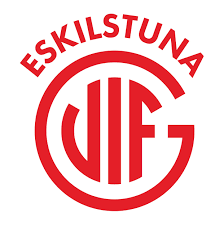 Kontaktuppgifter Eskilstuna GuifLag		Bollskola P/F 13Namn 		________________________________________Fullständigt personnr	________________________________________Gatuadress		________________________________________Postnr		________________________________________Postort		________________________________________Förälder 1	Namn		________________________________________Telefon		________________________________________Mobil		________________________________________E-post		________________________________________Förälder 2Namn		________________________________________Telefon		________________________________________Mobil		________________________________________E-post		________________________________________Övrigt som är bra att veta (exempelvis allergier): 